ДРУЖКІВСЬКА МІСЬКА РАДАПРОТОКОЛ           другого  пленарного  засідання  першої  сесії  VII  скликання   № 2Зала засідань міської ради                                                                20 листопада 2015 року     Всього депутатів – 36 Присутніх  - 31  депутатВідсутні –  5 депутатів			Кількість запрошених – 20  осіб          У роботі другого пленарного засідання першої сесії VII  скликання   приймають участь: заступники міського голови, керівники управлінь міської ради, начальники відділів міської ради, представники громадських організацій,   засобів масової інформації.         Друге пленарного засідання першої сесії VII  скликання відкриває та проводить  міський голова Гнатенко В.С.          Для організаційної роботи сесії обирається секретаріат у наступному складі: Руденко С.М., Довбня М.В., Ковилін Д.В. ;- лічильна комісія у кількості 3-х чоловік: Какуша О.В., Шабельник М.Г., Сівоплясова І.В;- редакційна комісія у  наступному складі:  Лугова В.М., Ченцова О.О., Вірниченко С.О.          Щодо запропонованого порядку денного виступила  Пахомова О.В.  з пропозицією виключити  з переліку  7 та  8 питання : про  підтвердження рангу посадової особи місцевого  самоврядування  Бучук І.О., про підтвердження  стажу державної служби  та служби в органах місцевого самоврядування   Бучук  І.О.  Затверджується порядок денний з урахуванням даної пропозиції.          Затверджений регламент роботи другого пленарного засідання першої сесії VII  скликання.    ПОРЯДОК ДЕННИЙ: До протоколу додаються:перелік рішень, прийнятих на   другому першому пленарному засіданні   першої сесії  Дружківської міської ради  VII скликання;            -    список депутатів, присутніх на  другому пленарному засіданні Дружківської міської ради  VII скликання ;порядок ведення   першого пленарного засідання   Дружківської міської ради  VII скликання ;-    підсумки голосування (протокол лічильної комісії);-    протоколи №1, 2, 3 від 20.11.2015 засідання лічильної комісії;-    відомість отримання депутатами міської ради VII скликання бюлетенів  для таємного голосування  по обранню секретаря міської ради ;-    бюлетені для таємного голосування;-  постанова №23 та протокол №23  Дружківської міської  виборчої комісії від 18.11.2015Міський голова                                                                                В.С.Гнатенко1Про обрання на посаду секретаря Дружківської  міської ради VІI скликання  Про обрання на посаду секретаря Дружківської  міської ради VІI скликання  2Про затвердження складу та обрання голів постійних комісій Дружківської міської ради VІI  скликанняПро затвердження складу та обрання голів постійних комісій Дружківської міської ради VІI  скликання3Про  підтвердження стажу державної служби та служби в органах  місцевого  самоврядування    Гнатенку  В.С.Про  підтвердження стажу державної служби та служби в органах  місцевого  самоврядування    Гнатенку  В.С.4Про підтвердження стажу служби в органах місцевого самоврядування    Верещагіну Р.О.Про підтвердження стажу служби в органах місцевого самоврядування    Верещагіну Р.О.5Про підтвердження стажу державної служби та служби в органах місцевого самоврядування   Слесаренко  Н.Є.Про підтвердження стажу державної служби та служби в органах місцевого самоврядування   Слесаренко  Н.Є.6Про підтвердження стажу державної служби та служби в органах місцевого самоврядування   Курило І.В.Про підтвердження стажу державної служби та служби в органах місцевого самоврядування   Курило І.В.7Про  підтвердження рангу посадової особи місцевого  самоврядування  Бучук І.О.Про  підтвердження рангу посадової особи місцевого  самоврядування  Бучук І.О.8Про підтвердження  стажу державної служби  та служби в органах місцевого самоврядування   Бучук  І.О.Доповідає Гнатенко В.С., міський головаПро підтвердження  стажу державної служби  та служби в органах місцевого самоврядування   Бучук  І.О.Доповідає Гнатенко В.С., міський голова1СЛУХАЛИ:Про дострокове припинення повноважень депутата  Дружківської міської ради  VІI скликання   Кедя О.В. та  реєстрацію наступного за черговістю  депутата Дружківської міської ради  VІI скликання від політичної партії «Наш край»  Бучук І.О.  (Постанова №23  та протокол №23  Дружківської міської  виборчої комісії від 18.11.2015 додаються)Доповідач: Калчанова В.П., голова Дружківської міської виборчої комісії ВИРІШИЛИ:Інформацію прийняти до відома2СЛУХАЛИ:Про обрання на посаду секретаря Дружківської  міської ради VІI скликання .  Відповідно до пункту 4 статті 26 Закону України «Про місцеве самоврядування в Україні» вношу пропозицію обрати на посаду секретаря міської ради  Бучук Ірину Олександрівну.  Згідно з пунктом 3 статті 59 Закону України «Про місцеве самоврядування в Україні» обрання секретаря міської ради на сесії міської ради здійснюється шляхом таємного голосування з використанням бюлетенів для таємного голосування.Доповідач:Гнатенко В.С., міський головаВИСТУПИЛИ: Самородов М.О. з запитаннями  до кандидата на посаду секретаря міської ради  Бучук І.О.:  про причину  звільнення  з попереднього місця роботи та про членство в партії, до якої вона належала.  Бучук І.О. про наявність конфлікту  інтересів , у зв’язку з чим вона відмовилася від участі в голосування за обрання кандидатури секретаря міської радиПроводиться процедура таємного голосування . Протоколи №1, 2, 3 засідання лічильної комісії, відомість отримання бюлетенів  та бюлетені для таємного голосування додаються.ВИРІШИЛИ:Підсумки голосування: за – 30, проти-немає , утрим.- 1Рішення № 7/1-1 додається.3СЛУХАЛИ:Про затвердження складу та обрання голів постійних комісій Дружківської міської ради VІI  скликанняДоповідач:Гнатенко В.С., міський головаВИРІШИЛИ:Підсумки голосування:  за обрання головою постійної  комісії  з питань планування бюджету та фінансів Підопригори  В. О. : за – 28,  проти- 2, утрим.- 1;за обрання головою постійної  комісії  з питань  депутатської діяльності, законності та правопорядку  Григоренка  В.Б.: за – 26,  проти- 4,  утрим.- 1;за обрання головою постійної  комісії  з питань економічної, інвестиційної політики та підприємництва Руденка С.М. : за – 30,  проти-немає, утрим.- 1;за обрання головою постійної  комісії  з питань освіти, культури, спорту, молоді  Кулик Т.І. :    за – 27,  проти- 5, утрим.- немає;за обрання головою постійної  комісії  з питань   охорони  здоров’я, соціального захисту населення та екології  Какуші О.В.:  за – 31,  проти- немає, утрим.- немає;         -      за обрання головою постійної  комісії  з питань   земельних відносин, житлово-комунального господарства та будівництва  Мелікбегяна А.Н.:   за – 30,  проти-2, утрим.- немає;За  рішення вцілому:   за – 32, проти-немає , утрим.- немає Рішення № 7/1-2  додається.4СЛУХАЛИ:Про  підтвердження стажу державної служби та служби в органах  місцевого  самоврядування    Гнатенку  В.С.Доповідач:  Гнатенко В.С., міський голова. Просить не враховувати його голос при    підрахунку у зв’язку з можливим конфліктом інтересів відповідно до    Закону України «Про  запобігання корупції»ВИРІШИЛИ:Підсумки голосування: за – 31,  проти- немає , утрим.- немає.Рішення № 7/1-3  додається.5СЛУХАЛИ:Про підтвердження стажу служби в органах місцевого самоврядування    Верещагіну Р.О.Доповідач:   Гнатенко В.С., міський головаВИРІШИЛИ:Підсумки голосування: за – 32,  проти- немає , утрим.- немає.Рішення № 7/1-4  додається.6СЛУХАЛИ:Про підтвердження стажу державної служби та служби в органах місцевого самоврядування   Слесаренко  Н.Є.Доповідач:Гнатенко В.С., міський головаВИРІШИЛИ:Підсумки голосування: за – 32,  проти- немає , утрим.- немає.Рішення № 7/1-5  додається.7СЛУХАЛИ:Про підтвердження стажу державної служби та служби в органах місцевого самоврядування   Курило І.В.Доповідач:Гнатенко В.С., міський головаВИРІШИЛИ:Підсумки голосування: за – 32,  проти- немає , утрим.- немає.Рішення № 7/1-6  додається.ВИСТУПИЛИ:Григоренко В.Б. :  у зв’язку з  прийняттям рішення про обрання на посаду секретаря міської ради Бучук І.О.  пропоную внести до порядку денного  питання про підтвердження рангу посадової особи місцевого  самоврядування  Бучук І.О. та  про підтвердження  стажу державної служби  та служби в органах місцевого самоврядування   Бучук  І.О.ВИРІШИЛИ:Включити дані питання до порядку денного.Підсумки голосування: за – 26,  проти- 4 , утрим.- 1.8СЛУХАЛИ:Про  підтвердження рангу посадової особи місцевого  самоврядування  Бучук І.О.Доповідач:Гнатенко В.С., міський головаВИСТУПИЛИ:Бучук І.О.  про наявність конфлікту інтересів , у зв’язку з чим вона відмовилася  від участі в голосуванні за підтвердження рангу посадової особи місцевого  самоврядування  та підтвердження  її стажу державної служби  та  служби в органах місцевого самоврядування   ВИРІШИЛИ:Підсумки голосування: за – 26,  проти- 3 , утрим.- 2.Рішення № 7/1-7  додається.9.СЛУХАЛИ:Про підтвердження  стажу державної служби  та служби в органах місцевого самоврядування   Бучук  І.О.Доповідач:Гнатенко В.С., міський головаВИРІШИЛИ:Підсумки голосування: за – 27,  проти- немає , утрим.- 4.Рішення № 7/1-8  додається.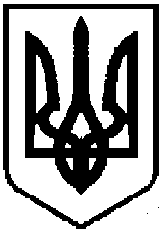 